МИНИСТЕРСТВО НАУКИ И ВЫСШЕГО ОБРАЗОВАНИЯ РОССИЙСКОЙ ФЕДЕРАЦИИфедеральное государственное бюджетное образовательноеучреждение высшего образования«Казанский национальный исследовательский техническийуниверситет им. А.Н. Туполева-КАИ»(КНИТУ-КАИ)Институт авиации, наземного транспорта и энергетикиКафедра материаловедения, сварки и производственной безопасности(наименование кафедры)22.03.01. Материаловедение и технологии материаловКУРСОВАЯ РАБОТАна тему: «Технологический процесс горячей объемной штамповки заготовок лопаток ротора компрессора»Выполнил: студент гр. 1410Мингаряев Н.Н.Руководитель: к.т.н., доцентШибаев П. Б.Казань, 2022ВведениеВ настоящий момент и на ближайшую перспективу газотурбинные двигатели стали основной силовой установкой для транспортного и энергетического машиностроения. Газотурбинные двигатели широко используются: в гражданской авиации (силовые установки для пассажирских и транспортных самолетов); в военной авиации (силовые установки для фронтовой и стратегической авиации, крылатых ракет и боевых вертолетов); в гражданском и военном судостроении (силовые установки главных и вспомогательных приводов); в энергетике (силовые установки для производства электроэнергии и перекачки газа).Авиационный двигатель является сложным и ответственным агрегатом. Поэтому к нему и деталям, из которых он состоит предъявляются жесткие требования по надежности и точности изготовления. Одними из наиболее важных и ответственных деталей являются лопатки компрессора. Данные лопатки обеспечивают сжатие воздуха и подачу его в камеру сгорания. Надежность газотурбинных двигателей (далее ГТД) в значительной степени зависит от надежности работы лопаток компрессора и турбины, поскольку они являются наиболее нагруженными деталями. Производство лопаток ГТД занимает главное место в структуре производства газотурбинных двигателей. Это обусловлено наибольшей применяемостью этих деталей в составе двигателей, самым значительным весом в составе трудозатрат производства ГТД, а также наименьшим ресурсом, по сравнению с ресурсом других типов деталей. Конструкция лопаток компрессора постоянно усложняется, повышается их нагружаемость, для изготовления применяются более труднообрабатываемые материалы. Для создания современных лопаток и обеспечения их серийного выпуска первоочередным делом становится разработка модели формирования пути повышения эффективности производства на основе новых технических решений и улучшения процессов при создании продукции. При этом в технологическом процессе производства лопаток компрессора наряду с современными автоматизированными операциями, основанными на высокопроизводительной обработке материалов, существуют мелкие, промежуточные, неавтоматизированные операции, в том числе выполняемые вручную.Применение более прогрессивных технологических процессов, таких как изотермическая штамповка, штамповка в режиме сверхпластического деформирования, высокоскоростная штамповка позволяют повысить точность штамповок и увеличить КИМ. Несмотря на это, основным недостатком данных методов остается высокая трудоемкость и высокая себестоимость изготовления заготовок лопаток компрессора.Выбор метода получения заготовки.Самой эффективной технологией получения лопаток ГТД будет штамповка.Штамповка – вид обработки давлением, при котором формообразование поковки из заготовки осуществляется с помощью специального инструмента – штампа.Заготовки, получаемые штамповкой, называется штампованными поковками, или просто поковками.Способы штамповки лопаток компрессора ГТД.Наличие большого разнообразия форм и размеров штампованных поковок, а также сплавов, из которых их штампуют, обусловливает существование различных способов штамповки. Так как характер течения металла в процессе штамповки определяется типом штампа, то этот признак можно считать основным для классификации способов штамповки. В зависимости от типа штампа выделяют штамповку в открытых и закрытых штампах.Изотермическая штамповка. Температура деформирования заготовки, штампа и окружающего их пространства поддерживается примерно постоянной на протяжении всего цикла обработки, т.е. процесс деформирования протекает при постоянной температуре в изотермических условиях. Например, изотермическое штампование заготовок из стали осуществляется при температуре нагрева 1100…1120°С.Высокоскоростная штамповка. Скорость деформирования эти методом составляет 16…40 м/с. Основными технологическими преимуществами являются улучшение теплового баланса штамповок, увеличение инерционных сил, способствующих лучшему заполнению металлом гравюры штампа; уменьшение контактного трения и увеличение пластичности металла при больших скоростях деформирования. Всё это обеспечивает изготовление штамповки сложной формы без облоя.Горячая объемная штамповка. Штамповка производится за счет принудительного перераспределения металла нагретой заготовки в штампе. Это дешевый и производительный процесс обработки, широко распространенный в машиностроении и других отраслях промышленности при крупносерийном и массовом производстве деталей. Наибольшее преобразование формы заготовок в штампе с наименьшими затратами энергии осуществляется при горячем деформировании. Однако расходуется энергия на нагрев заготовки перед штамповкой. Слой окалины, образованный при нагревании, повышает шероховатость поверхности и снижает точность размеров поковок. Это приводит к необходимости последующей обработки поковок резанием для получения готовых деталей.Штамп. Открытый и закрытый штамп. Их достоинства и недостатки.Штамп – это специальный инструмент с полостью, которая называется ручьем. В полость нижнего штампа 5 устанавливают нагретую заготовку 4, которая деформируется при движении верхнего штампа 1 вниз. Течение металла заготовки в ручье штампа встречает сопротивление стенок 2 ручья и сил трения, и металл заполняет объем ручья. В определенный момент времени часть металла вытекает на разъем между штампами, образуя заусенец 3. Штампованную заготовку 4 называют штампованной поковкой.  Поковка представляет собой копию ручья штампа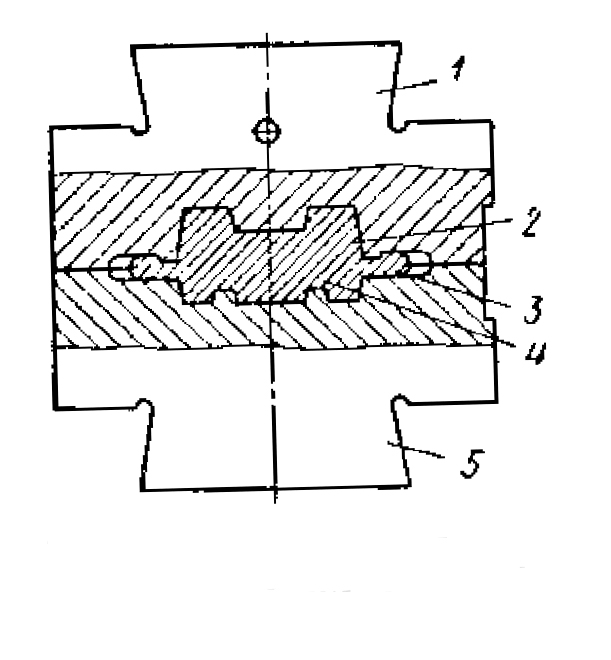           Виды штампов. Штамповка в открытых штампах характеризуется переменным зазором между подвижной и неподвижной частями штампа. В этот зазор вытекает часть металла - облой, который закрывает выход из полости штампа и заставляет остальной металл целиком заполнить всю полость. В конечный момент деформирования в облой выжимаются излишки металла, находящиеся в полости, что позволяет не предъявлять высокие требования к точности заготовок по массе. Облой затем обрезается в специальных штампах. Штамповкой в открытых штампах можно получать поковки практически всех типов.Штамповка в закрытых штампах характеризуется тем, что полость штампа в процессе деформирования остается закрытой. Зазор между подвижной и неподвижной частями штампа при этом постоянный и небольшой, так что образование облоя в нем не предусмотрено. Устройство таких штампов зависит от типа машины. Например, нижняя половина штампа может иметь полость, а верхняя - выступ (на прессах) или наоборот (на молотах).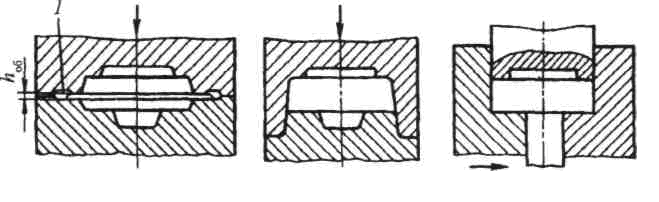 Схемы штамповки в открытых и закрытых штампах: 1 - облойная канавкаВыбор материала заготовки.Материалы лопаток компрессора должны обладать хорошими прочностными характеристиками, пластичностью, а также высоким сопротивлению коррозии, пылевой эрозии; достаточной жаропрочностью и жаростойкостью. При этом материал лопаток должен иметь и хорошие технологические свойства: хорошо обрабатываться резанием, давлением.Лопатки компрессора изготавливают из коррозионностойких и теплостойких хромистых сталей, алюминиевых, титановых и жаропрочных сплавов.Рассмотрим 3 варианта сплавов используемых для изготовления лопаток компрессора:Сравнение механических свойств сплавов при различных условиях эксплуатации:Лопатки компрессора работают при Т=350…500°С. Поэтому исходя из предложенных вариантов и их механических свойств наиболее предпочтительным будет сплав ВТ22. Расчет поковки.1. Деталь: компрессорная лопатка2. Чертёж детали (М 1:1) 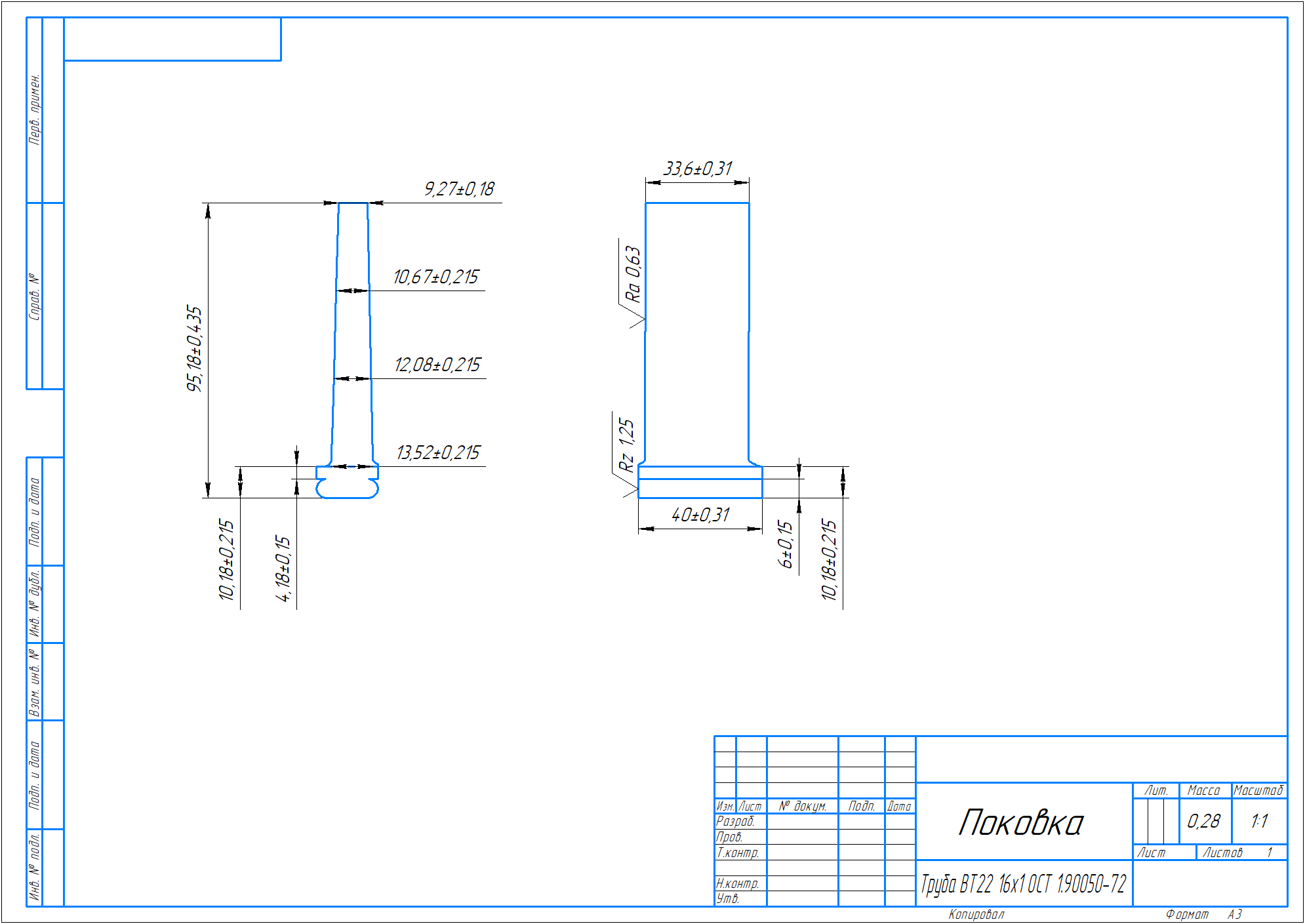 3. Материал: ВТ224. Обоснование выбора плоскости разъёма штампа. При штамповке в закрытом штампе плоскость разъёма имеет более сложную конфигурацию (рис. 1б) и поковку в этом случае предпочтительно располагают в одной половине штампа.                                    а                                        б  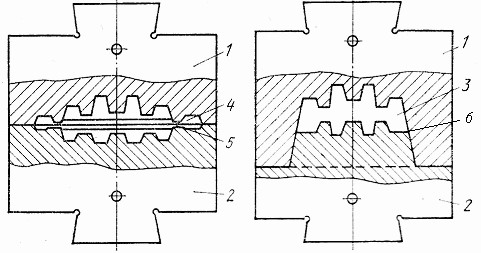 Рис. 1 Штамповка в открытом (а) и закрытом (б) штампах: 1 – верхняя половина штампа; 2 – нижняя половина штампа;  3 –  конфигурация поковки; 4,5 – конфигурация облойной канавки (4 – магазин; 5 – мостик);      6 – линия разъема  штампа 5. Определение ориентировочной массы поковки, ( кг). По чертежу детали рассчитать ее объём Vдет. (м3 ·10-6), а затем массуGдет. (кг) по формуле:Gдет.= ρ • Vдет=0.28 кггде ρ – плотность материала детали, кг/м3 (для ВТ22 ρ = 4500 кг/м3);Vдет – объем детали равный 0.00006222 м3Рассчитать массу металла, расходуемую на изготовление поковки в открытом штампе, по формулеGпок. ≈ 1.25 Gдет.=0.35 кгДля определения массы металла, расходуемой на изготовление поковки в закрытом штампе, следует полученное значение массы поковки для открытого штампа уменьшить на 10 – 20 %. Поэтому:Gпок.-10%=0.315 кг6. Назначение припусков на механическую обработку и допусков на размеры поковок (мм).Величина припуска зависит от класса точности поковки, ее массы, а также шероховатости и размеров поверхностей детали, на которые эти припуски назначают. Необходимость назначения допусков на изготовление поковки обусловлена возможностью недоштамповки по высоте, сдвига половинок штампа, износом рабочих полостей штампа и т.п. Величина допуска зависит от габаритных размеров и массы поковки. Припуски и допуски назначаются по табл. 1 и 2.Величина припуска:При Rz 1,25 – 1.9 ммПри Rz 2,5 – 1.5 ммВеличины припусков следует назначать на сторону на номинальные размеры детали. При изготовлении поковок из заготовок, подвергающихся нагреву в пламенных печах, следует увеличить припуск на механическую обработку на сторону: для поковок массой до 2,5 кг – до 0,5 мм. Поэтому:При Rz 1,25 – 2.4 ммПри Rz 2,5 – 2.0 ммПо табл. 2 находим допуск равный (+0,8 -0,4). На чертеже эти допуски проставляются следующим образом: для наружных размеров –40 (+0,8 -0,4), а для внутренних размеров в обратном порядке 40 (-0,8 +0,4).7. Обоснование выбора радиусов закруглений, штамповочных уклонов.Наименьшие радиусы закруглений внешних углов поковок приведены табл. 3.При глубине полости ручья штампа 20 мм R=1.5 ммК кузнечным допускам относятся внутренние радиусы закруглений, штамповочные уклоны, перемычки в наметках отверстий. Внутренние радиусы закруглений R1, соответствующие выступающим углам ручьёв, следует назначить, примерно, в 2 – 3 раза больше принятых для данной поковки внешних радиусов. R1=1.5*2=3.0 мм Подсчитанные таким образом внутренние радиусы закруглений округлить до ближайшего значения из ряда нормальных радиусов: 0,8; 1,0; 1,5; 2; 2,5; 3; 4; 5; 6; 8; 10; 12,5; 15; 20; 25; 30. R1=3 мм Штамповочные уклоны при изготовлении поковок на молотах и прессах должны устанавливаться на всех её вертикальных поверхностях, располагающихся параллельно движению бойка молота, или ползуна пресса (верхней половины штампа). Величину штамповочных уклонов назначить по табл. 4Штамповочные уклоны для пресса:внешние, γо=5внутренние, γ1о=7Меньшие значения штамповочных уклонов на внешних поверхностях по сравнению с внутренними объясняются тем, что эти поверхности при остывании поковки отходят от стенок штампа. Внутренние поверхности при этом охватывают выступающие части штампа. В этом случае увеличение штамповочных уклонов на внутренних поверхностях способствует более легкому удалению поковки из штампа. 9. Расчёт основных параметров процесса. 9.1. Вес заготовки (гр.). Gзаг. = Gпок. + Gобл. + Gуг. где  Gпок – вес поковки, кг; Gобл. – вес облоя, кг;  Gобл. = 0Gпок.=0.315 кгGуг. – вес материала, угараемого при штамповке, кг. Угар принимается равным 2 – 3 % от веса поковки за один нагрев. Gуг=0.0063 кгGзаг.=0.3213 кг9.2. Размеры исходной заготовки (мм). Диаметр заготовок для поковок, изготавливаемых осадкой, вычисляют по формуле: где Dзаг. –диаметр заготовки, мм;  ρ – плотность материала Мг/м3; k0= Lзаг. / Dзаг.– коэффициент назначается в пределах от 1,25 до 2,5; Lзаг. – длинна заготовки, мм. 39 ммДля обеспечения резки заготовки нужно стремиться выбирать значения ближе k0 к верхнему пределу. Если k0 > 2,5, то при деформировании осадкой становится возможным продольный изгиб заготовки и получение дефектной поковки. Подсчитанный таким образом диаметр заготовки округлить до ближайшего значения из ряда диаметров горячекатаной сортовой стали: 25, 26, 27, 28, 29, 30, 31, 32, 33, 34, 35, 36, 37, 38, 39, 40, 41, 42, 43, 44, 45, 46, 48, 50, 52, 54, 55, 56, 58, 60, 62, 63, 65, 68, 70, 72, 75, 78, 80, 85, 90, 95, 100. 39 ммДлину заготовки можно определить из соотношения где Fзаг. = π D заг.2/4 – площадь сечения заготовки, м2 · 10-2.  9.49 см10. Расчет коэффициента использования заготовки (КИЗ).КИЗ = Gдет. / Gзаг.=0.87где Gдет. – масса детали, кг;  Gзаг. – масса заготовки, кг.   11. Определение мощности штамповочного оборудования.Расчет усилия штамповки на кривошипных прессах для горячей штамповки (КГШП) можно производить по формуле: P = 0,8 (1 – 0,001Dпок.) (1,1 + 20/Dпок.) σв Fпок.=9045540.86 Нгде P – расчётное усилие пресса, Н; Dпок. – диаметр круглой поковки, мм; Fпок. – площадь поковки, мм2; σв – предел прочности материала поковки при температуре конца штамповки, МПа (табл. 5).  12. Эскиз поковки. 13. Эскиз исходной заготовки. 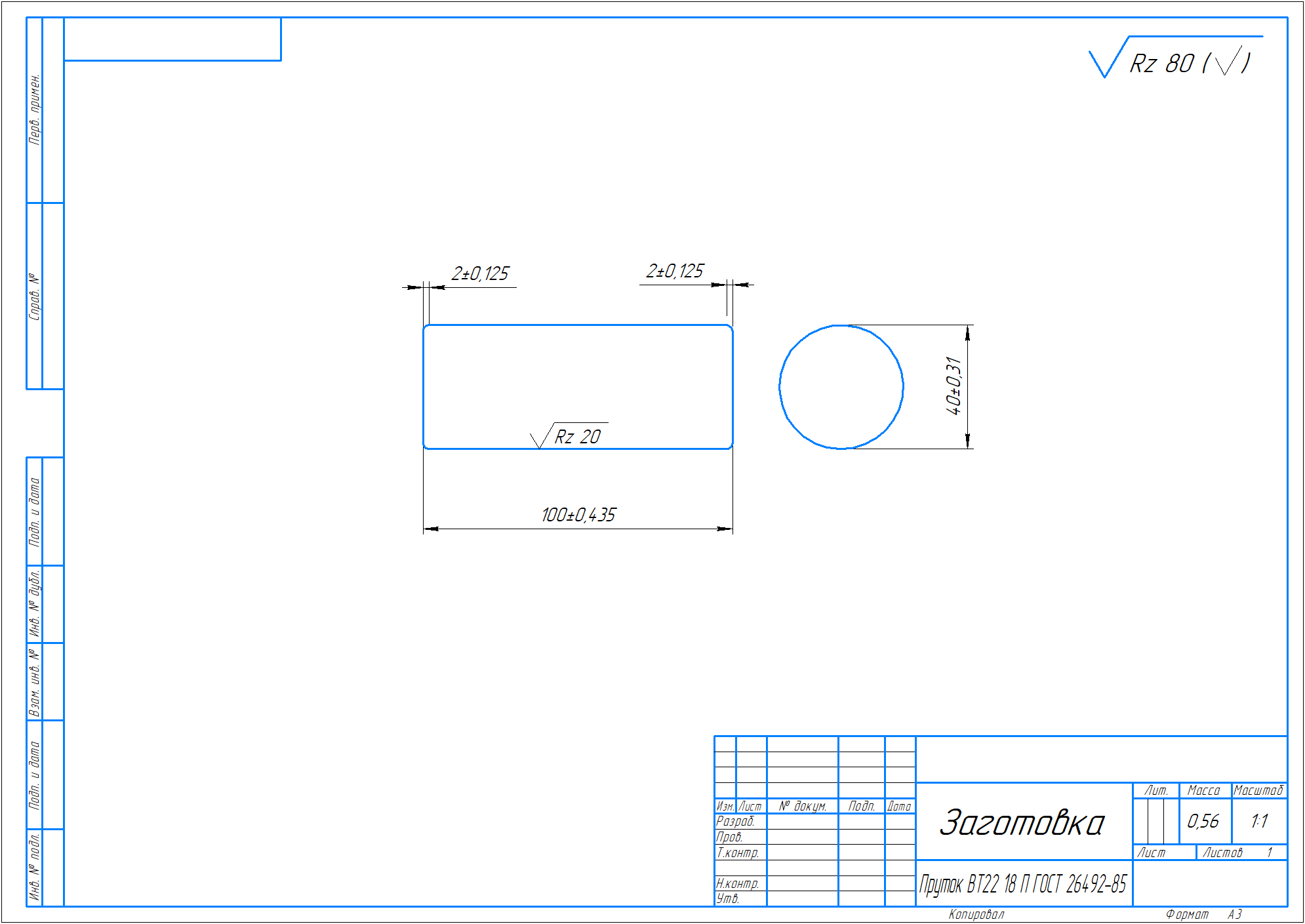 Сводная таблица:Выбор основного оборудования для изготовления поковок.Исходя из того, что необходимо выпускать около 100.000 поковок в год, то мы можем рассчитать количество получаемых поковок в день: в году 262 рабочих дня, смена на заводе составляет 7 часов.1.Количество получаемых поковок в день:Nд=Nг/Nр.д.=382Nг – количество поковок в годNр.д - количество рабочих дней в году2.Количество получаемых заготовок в час:Nч=Nд/Tс=55Tс – количество часов в рабочей смене с учетом времени на отдых3.Количество получаемых поковок в минуту:Nмин=Nч/60=0.91Для выпуска такого количества поковок в минуту нам необходим электровинтовой пресс Schuler PA325f.Технические характеристики пресса Schuler PA325f.ЗаключениеВ курсовой работе была выбрана технология производства компрессорных лопаток – это штамповка, рассмотрены особенности горячей объемной штамповки, ее преимущества и недостатки. Также был выбран наиболее оптимальный по характеристикам материал для заготовки, которым является высокопрочный титан (ВТ22). Для штамповки лопатки был произведен расчет поковки для одного перехода и разработан технологический процесс штамповки на винтовом горячештамповочном прессе (ВГШП) поковки, которая будет являться заготовкой для дальнейшего изготовления лопаток компрессора. Эти детали являются тяжелонагруженными, ответственными и устанавливаются на роторе газотурбинного двигателя (ГТД), что в свою очередь диктует способ их изготовления: ВГШП обеспечивает как прочностные характеристики, так и высокую точность размеров, т.к. ВГШП имеет бронзовый износоустойчивый ход ползуна. Так же можно говорить о высокой производительности данного пресса для изготовления заготовок: количество поковок получаемых в минуту равняется 14 единицам, тогда как в час требуется 55 заготовок.Исходя из выше сказанного становится ясно, что горячая объемная штамповка лопаток ГТД в закрытом прессе на винтовом горячештамповочном прессе (ВГШП) является самым производительным и точным способом производства компрессорных лопаток.Список литературыПрогрессивные технологии моделирования, оптимизации и интеллектуальной автоматизации этапов жизненного цикла авиационных двигателей: Монография / А. В. Богуслаев и др.; под ред. Д. В. Павленко, С. А. Субботина. – Запорожье: ОАО «Мотор Сич», 2009. – 468 сБойцов, А. Г. Перспективные технологии авиастроения / А. Г. Бойцов, В. Б. Дудаков // РИТМ Машиностроения. – 2016. – №5. – С. 10-14.Способ изготовления штамповок лопаток из двухфазного титанового сплава // Патент РФ №2525961. 2013 / В. В. Андреев, В. Б. Быстров, Р. А. Казаков.Кожина, Т. Д. Автоматизация технологии изготовления газотурбинных авиационных двигателей. В 2-х ч. Ч. 2 / Т. Д. Кожина, И. Д. Юдин, В. А. Полетаев и др.; под ред. Т. Д. Кожиной и И. Д. Юдина – М.: Машиностроение, 2012.– 272 с.Егоров, В. Б. Анализ развития промышленной робототехники в мире / В. Б. Егоров, П. С. Голубков // Автоматизация технологических и бизнес процессов. – 2015. – Т 7. – №2. – С. 4-13.Марочник сталей и сплавов / под редакцией В. Г. Сорокина. Москва: Машиностроение, 1989. – 640 с.Теория и технология горячей штамповки: методические указания для курс. проектирования / составители В. Ю Ненашев, И. Н. Ковалькова. – Самара: СГАУ, 2004. – 35 с.Лахтин, Ю.М. Металловедение и термическая обработка металлов: учебное пособие для вузов / Ю. М. Лахтин. 3-е изд. – Москва: Металлургия, 1983. – 360 с.Ковка и штамповка. Справочник / под ред. С. В. Семёнова, T. l. – M. : Машиностроение, 1985. – 567 с. Ковка и штамповка: под ред. Семенова Е.И. том 2. - М.: Машиностроение, 1986. - 193 с. Ковка и штамповка: Справочник. В 4-х т./ Ред. совет: (пред.) и др. – М.: Машиностроение, 1985 – Т4.Приложение 1Таблица 1Припуск на механическую обработку поковкиТаблица 2Допуск на размеры поковкиТаблица 3Наименьшие радиусы закруглений внешних углов поковокТаблица 4Штамповочные уклоны на поковкахТаблица 5Пределы прочности сталей при температуре конца штамповкиПриложение 2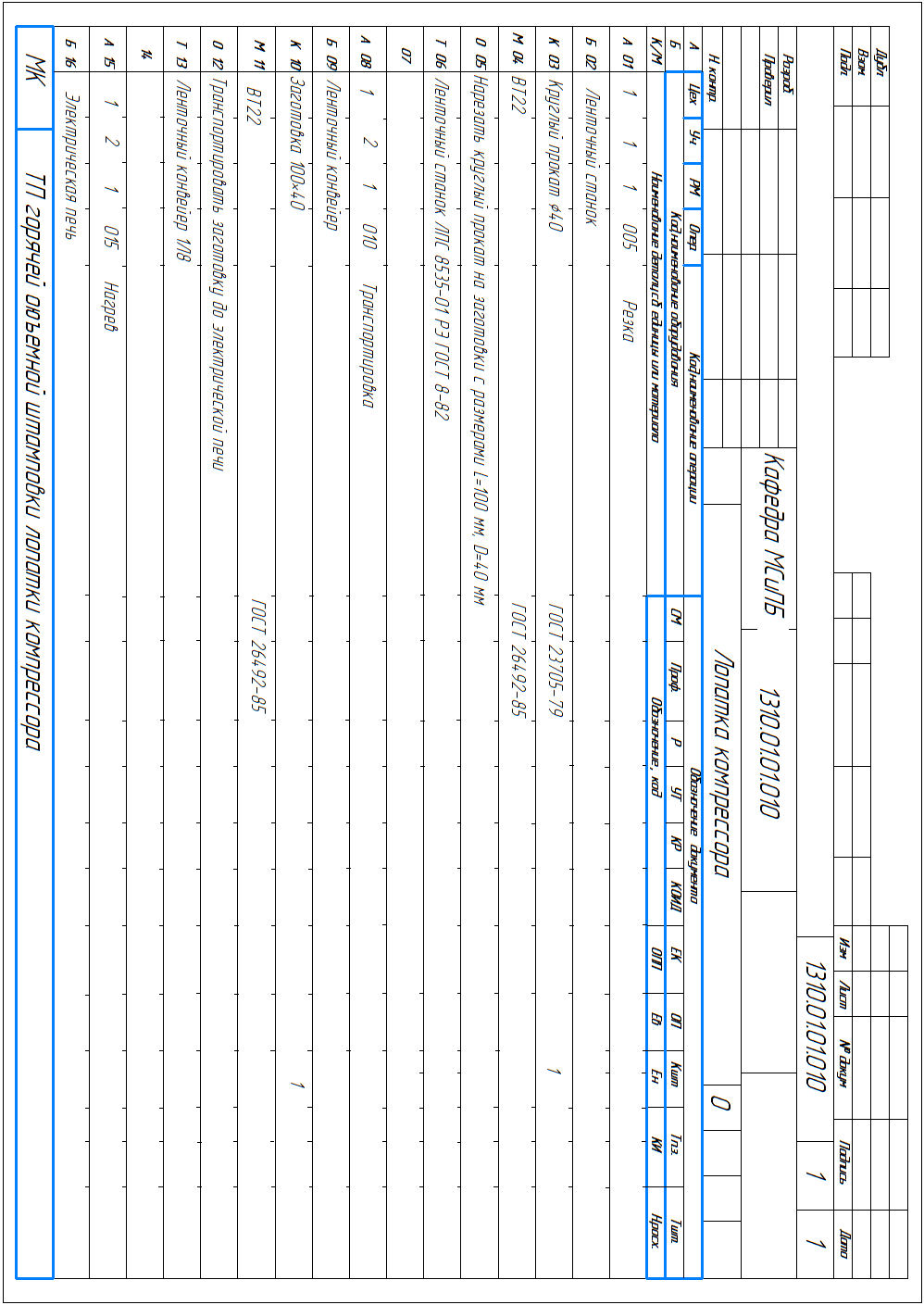 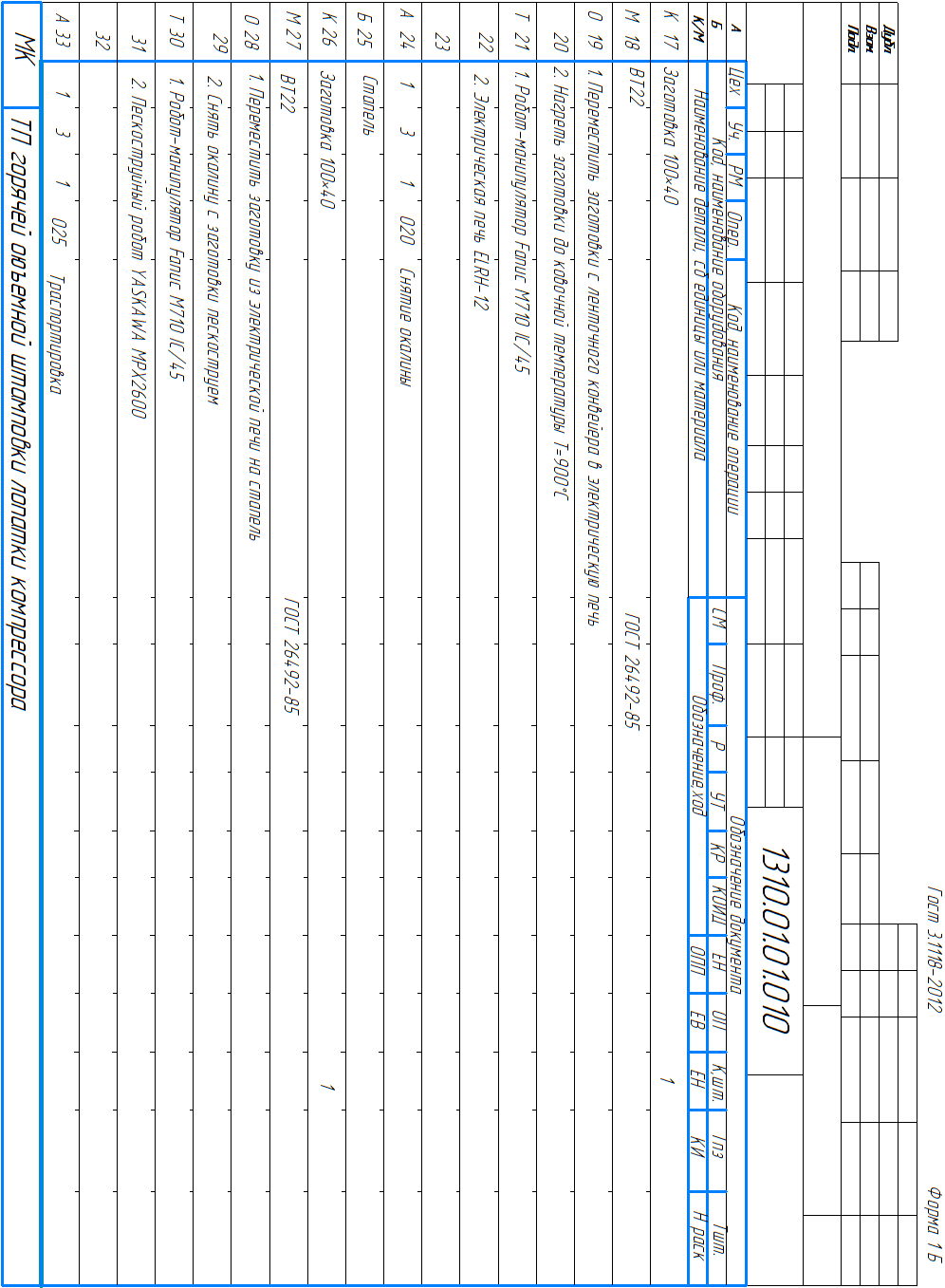 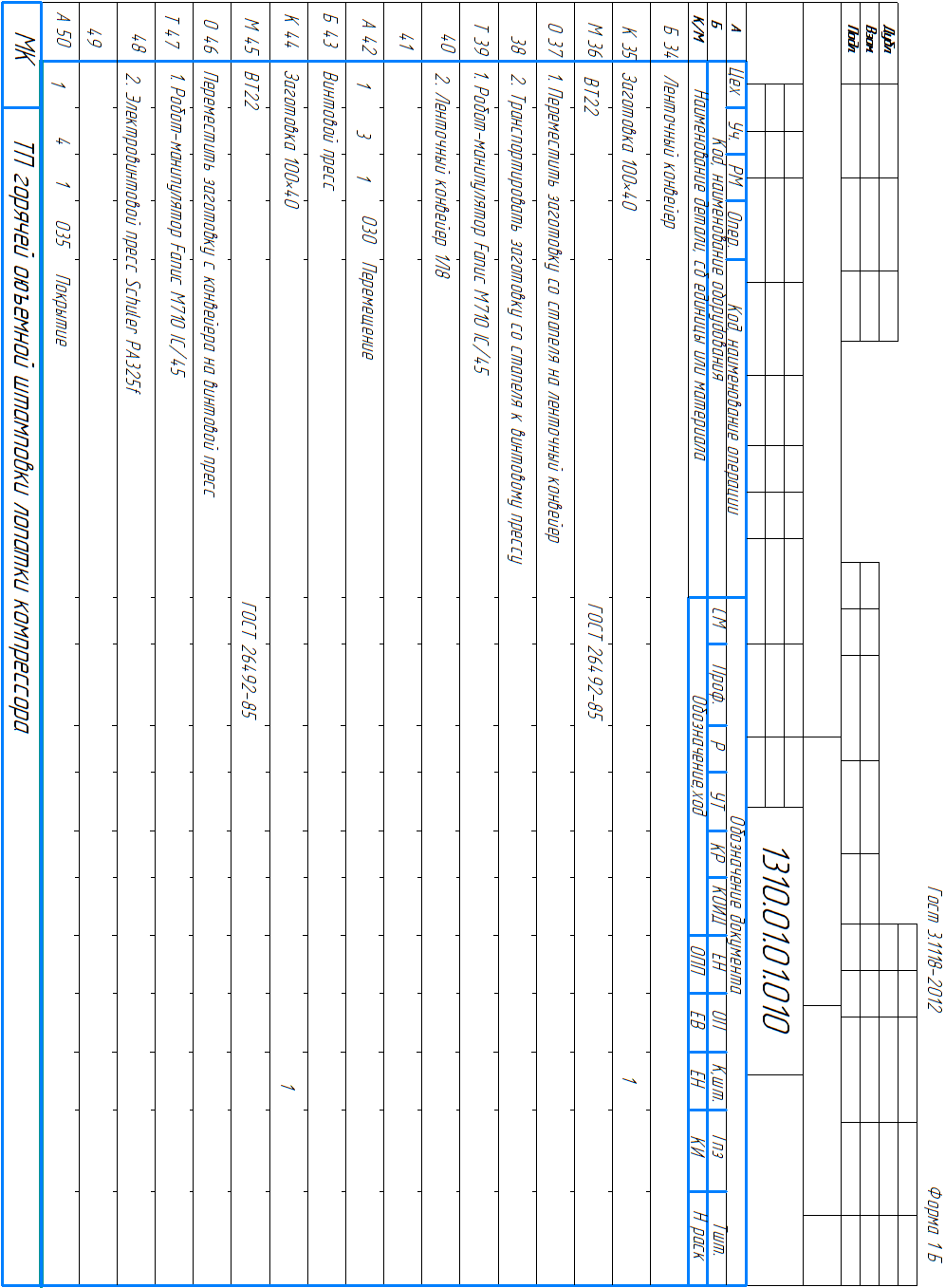 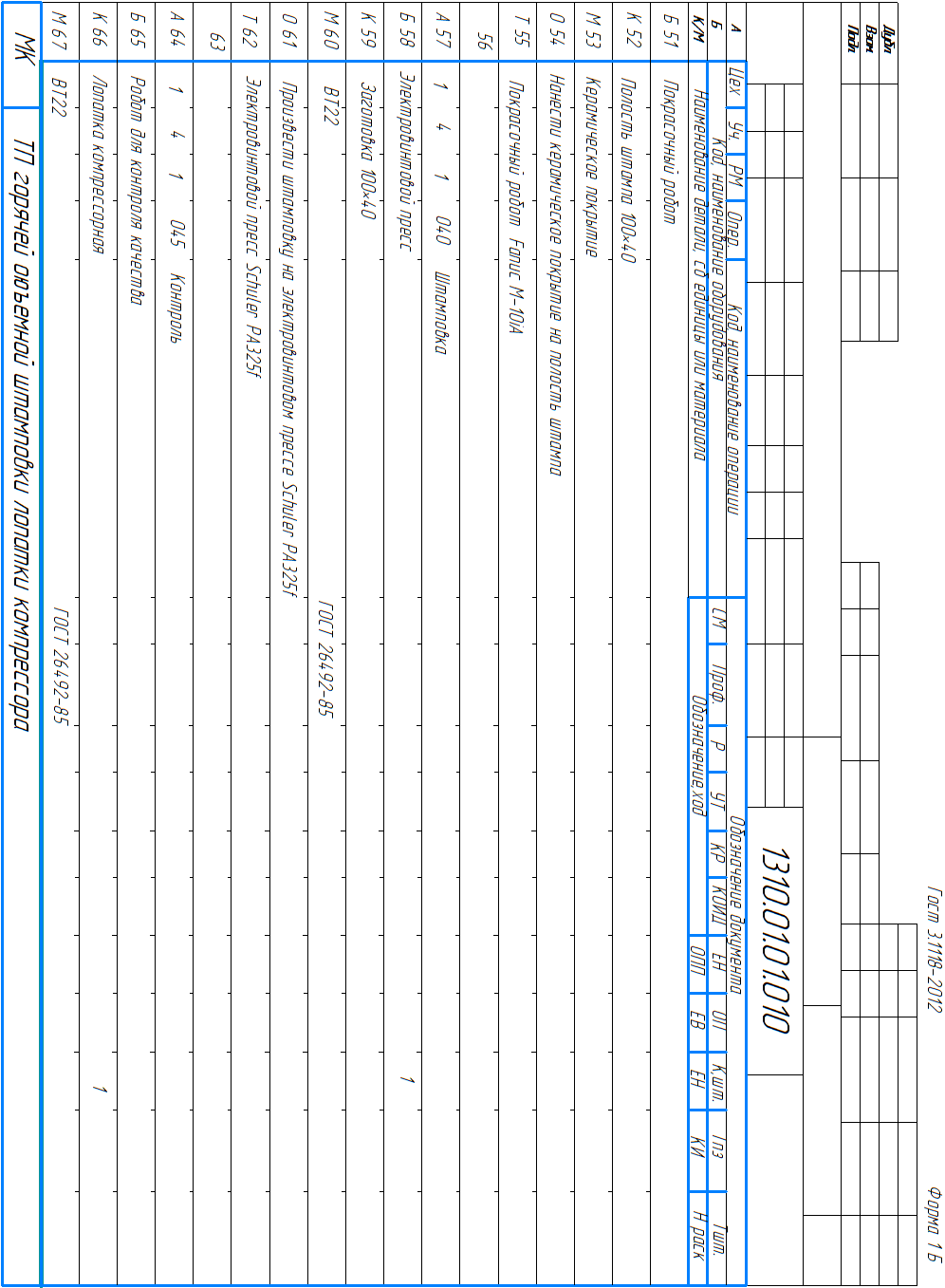 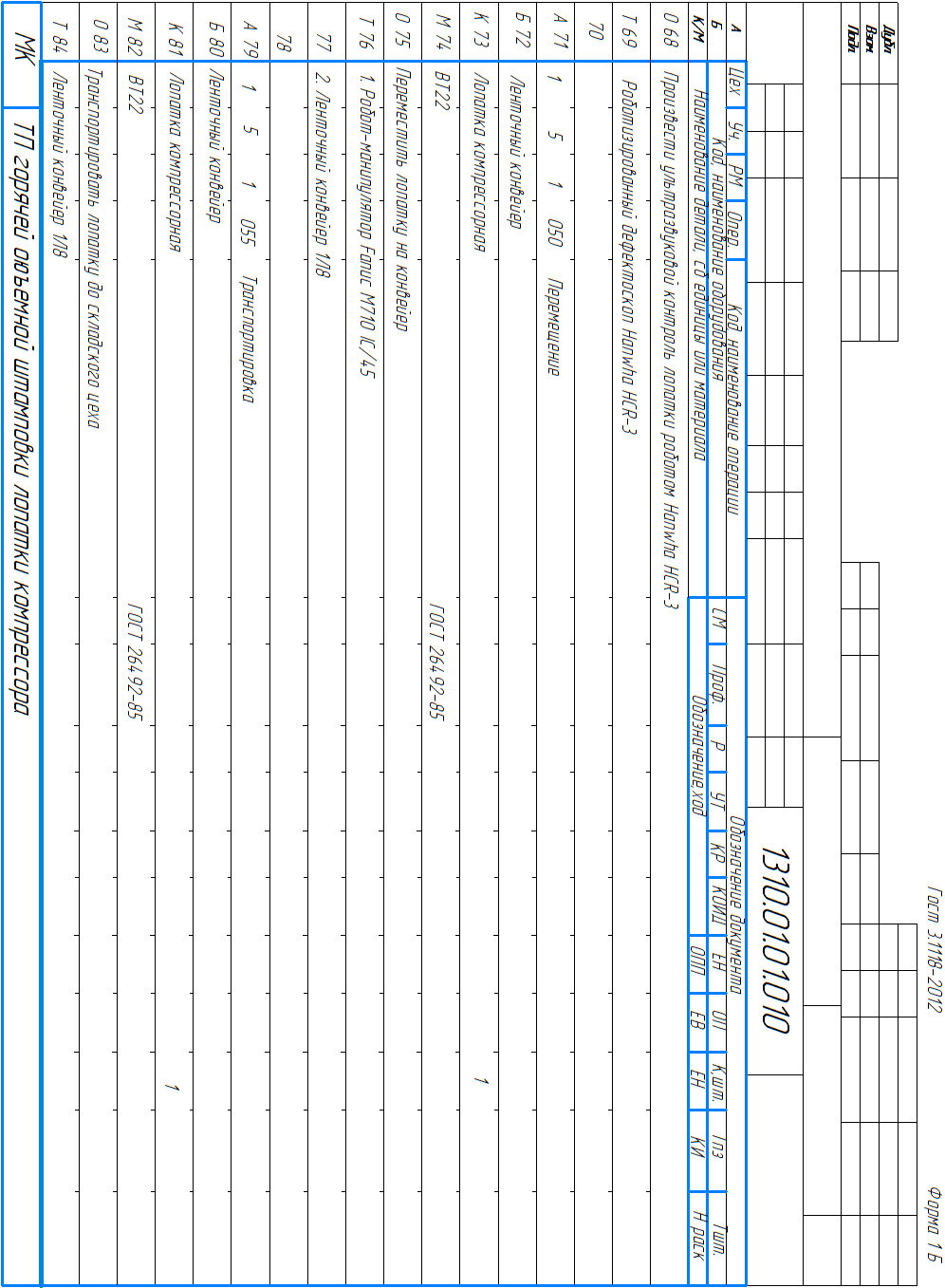 ТехнологияКИЗЭнергоэффективностьПроизводительностьСтруктура(свойства)Литье+ - -+ -+ -Штамповка+++++Аддитивные технологии++ -- -+ -Механические свойстваХЛитьеХШтамповкаХ+30%Аддитивные технологииХ-20%ДостоинстваНедостаткиболее высокая производительность по сравнению с ковкойСравнительно небольшая масса и размеры поковок (0,5 – 30 кг).получение без напусков поковок, более сложной конфигурации, чем при ковкеТребуется приложение больших усилий деформирования, чем при ковке, так как при штамповке одновременно деформируется вся поковка, а течение металла затрудняется сопротивлением стенок полости штампа.экономия металла по сравнению с ковкой и литьемНеобходимость изготовления дорогостоящих штампов.поковки имеют более высокие показатели механические свойств, чем отливкиштампованные поковки имеют значительно меньшие допуски, чем при ковке; их подвергают обработке резанием лишь по сопрягаемым со смежными деталями поверхностям, остальные поверхности имеют достаточно хорошее качествоХимический состав в % сплава АК4Химический состав в % сплава АК4Химический состав в % стали ХН77ТЮРХимический состав в % стали ХН77ТЮРХимический состав в % сплава ВТ22Химический состав в % сплава ВТ22Fe0,8 - 1,3Feдо 4Fe0,5 - 1,5Si0,5 - 1,2Cдо 0,07Cдо 0,1Mnдо 0,2Siдо 0,6Siдо 0,15Ni0,8 - 1,3Mnдо 0,4Cr0,5 - 2Tiдо 0,1Ni69,078 - 78Mo4 - 5,5Al91,2 - 94,6Sдо 0,007V4 - 5,5Cu1,9 - 2,5Pдо 0,015Nдо 0,05Mg1,4 - 1,8Cr19 - 22Ti78,485 - 86,6Znдо 0,3Ceдо 0,02Al4,4 - 5,9Ti2,4 - 2,8Zrдо 0,3Al0,6 - 1Oдо 0,2Bдо 0,01Hдо 0,015МатериалТ=20°СТ=20°СТ=20°СТ=20°СТ=20°СТ=400°СТ=400°СТ=400°СТ=400°СТ=400°САК4 (рабочая Т до 300 °С)ψKCUψKCUАК4 (рабочая Т до 300 °С)36026035-919329235710-1537ХН77ТЮР (рабочая Т=650…850°С)ψKCUψKCUХН77ТЮР (рабочая Т=650…850°С)900-107065011-2410-2127-4588057022-2919-2729-49ВТ22 (рабочая Т до 550°С)ψKCUψKCUВТ22 (рабочая Т до 550°С)110012001020400130011501829425Gдет.VдетGпок.RR1γоγ1о0.28 кг0.00006222 м30.315 кг1.5 мм3.0 мм57Gобл.GугGзаг.КИЗP00.0063 кг0.3213 кг39 мм9.49 см0.879045540.86 НТехническая характеристикаЕдиница измеренияЗначениеНоминальная силакН10000Максимально допустимая силакН16000Максимальный диаметр заготовкимм55Максимальный вес заготовкикг3Максимальное кол-во переходов-1Максимальная частота ходов прессаШт/мин14Минимальный и максимальный ходмм260…500Максимальная температура подогрева штампа°С300Рабочая зона (Ш  Г  В)мм860  920  500Массакг70000Масса поковки, кгГабаритные размеры поковки, ммГабаритные размеры поковки, ммГабаритные размеры поковки, ммГабаритные размеры поковки, ммГабаритные размеры поковки, ммМасса поковки, кгДо 50До 5050 – 12050 – 12050 – 120Масса поковки, кгRz 320– Rz 80Rz 40 – Rz 2,5Rz 1,25Rz 320 – Rz 80Rz 40 – Rz 2,5Rz 1,25до 0,250,25 – 0,400,40 – 0,630,63 – 1,001,00 – 1,601,60 – 2,502,50 – 4,000,91,01,11,21,41,61,81,41,51,61,71,92,12,31,71,81,92,02,22,42,61,01,01,21,31,51,71,91,51,51,71,82,02,22,41,81,92,02,12,32,52,7Масса поковки, кгГабаритные размеры, ммГабаритные размеры, ммМасса поковки, кгдо 5050 –120до 0,25+0,7 -0,4+0,8 -0,40,25 – 0,40+0,8 -0,4+0,9 -0,50.40 – 0,63+0,9 -0,5+1,1 -0,50,63 – 1,00+1,1 -0,5+1,2 -0,61,00 – 1,60+1,2 -0,6+1,3 -0,71,60 – 2,50+1,3 -0,7+1,5 -0,72,50 – 4,00+1,5 -0,7+1,6 -0,8Масса поковки, кгНаименьшие внешние радиусы закруглений R, мм, при глубине полости ручья штампа, ммНаименьшие внешние радиусы закруглений R, мм, при глубине полости ручья штампа, ммНаименьшие внешние радиусы закруглений R, мм, при глубине полости ручья штампа, ммНаименьшие внешние радиусы закруглений R, мм, при глубине полости ручья штампа, ммМасса поковки, кгдо 10св. 10 до 25св. 25 до 50св. 50до 1,01,01,52,03,0св. 1,0 до 6,01,52,02,53,5ШтамповочноеоборудованиеШтамповочные уклоны, градШтамповочные уклоны, градШтамповочноеоборудованиевнешние, γовнутренние, γ1оМолотыПрессы75107ГруппаМарка материалаПредел прочности материала при температуре конца  штамповки, МПа1Конструкционные углеродистые стали с содержанием углерода до 0,25%5502Конструкционные углеродистые стали с содержанием углерода более 0,25% или конструкционные низколегированные стали с содержанием углерода до 0,25%6003Конструкционные низколегированные стали с содержанием углерода более 0,25%6504Высоколегированные конструкционные стали7505Титановые сплавы800